Complete this form and upload it into the Plan of Study – Part I available in your Grad Rebel Gateway student portal. Once submitted, the form will route electronically for signatures. Upon approval by the Graduate College, a final copy of the form will be emailed to your Rebelmail account.Refer to the 2017-18 Graduate Catalog for degree requirements:https://catalog.unlv.edu/preview_program.php?catoid=20&poid=5003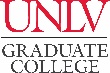 PLAN OF STUDY - Part IIDOCTOR OF PHILOSOPHY – PUBLIC HEALTHHealth Service Management & Policy Track 2017-18CatalogCOURSE REQUIREMENTSRequired Courses - 12 CreditsComplete 12 credits from the following list of courses in the Catalog.Required Courses - 12 CreditsComplete 12 credits from the following list of courses in the Catalog.Required Courses - 12 CreditsComplete 12 credits from the following list of courses in the Catalog.Required Courses - 12 CreditsComplete 12 credits from the following list of courses in the Catalog.Required Courses - 12 CreditsComplete 12 credits from the following list of courses in the Catalog.Required Courses - 12 CreditsComplete 12 credits from the following list of courses in the Catalog.Required Courses - 12 CreditsComplete 12 credits from the following list of courses in the Catalog.Required Courses - 12 CreditsComplete 12 credits from the following list of courses in the Catalog.COURSE(Prefix & #)CREDITSGRADE (if completed)TERM(Taken/anticipated)SUBSTITUTION/TRANSFER (if applicable)SUBSTITUTION/TRANSFER (if applicable)SUBSTITUTION/TRANSFER (if applicable)SUBSTITUTION/TRANSFER (if applicable)COURSE(Prefix & #)CREDITSGRADE (if completed)TERM(Taken/anticipated)COURSECREDITSGRADEINSTITUTIONDoctoral Seminar - 3 CreditsDoctoral Seminar - 3 CreditsDoctoral Seminar - 3 CreditsDoctoral Seminar - 3 CreditsDoctoral Seminar - 3 CreditsDoctoral Seminar - 3 CreditsDoctoral Seminar - 3 CreditsDoctoral Seminar - 3 CreditsCOURSE(Prefix & #)CREDITSGRADE (if completed)TERM(Taken/anticipated)SUBSTITUTION/TRANSFER (if applicable)SUBSTITUTION/TRANSFER (if applicable)SUBSTITUTION/TRANSFER (if applicable)SUBSTITUTION/TRANSFER (if applicable)COURSE(Prefix & #)CREDITSGRADE (if completed)TERM(Taken/anticipated)COURSECREDITSGRADEINSTITUTIONEOH 790Methods Courses - 6 CreditsMethods Courses - 6 CreditsMethods Courses - 6 CreditsMethods Courses - 6 CreditsMethods Courses - 6 CreditsMethods Courses - 6 CreditsMethods Courses - 6 CreditsMethods Courses - 6 CreditsCOURSE(Prefix & #)CREDITSGRADE (if completed)TERM(Taken/anticipated)SUBSTITUTION/TRANSFER (if applicable)SUBSTITUTION/TRANSFER (if applicable)SUBSTITUTION/TRANSFER (if applicable)SUBSTITUTION/TRANSFER (if applicable)COURSE(Prefix & #)CREDITSGRADE (if completed)TERM(Taken/anticipated)COURSECREDITSGRADEINSTITUTIONHCA 715EOH 715Research Courses - 6 CreditsComplete six credits from the following list of courses in the Catalog.Research Courses - 6 CreditsComplete six credits from the following list of courses in the Catalog.Research Courses - 6 CreditsComplete six credits from the following list of courses in the Catalog.Research Courses - 6 CreditsComplete six credits from the following list of courses in the Catalog.Research Courses - 6 CreditsComplete six credits from the following list of courses in the Catalog.Research Courses - 6 CreditsComplete six credits from the following list of courses in the Catalog.Research Courses - 6 CreditsComplete six credits from the following list of courses in the Catalog.Research Courses - 6 CreditsComplete six credits from the following list of courses in the Catalog.COURSE(Prefix & #)CREDITSGRADE (if completed)TERM(Taken/anticipated)SUBSTITUTION/TRANSFER (if applicable)SUBSTITUTION/TRANSFER (if applicable)SUBSTITUTION/TRANSFER (if applicable)SUBSTITUTION/TRANSFER (if applicable)COURSE(Prefix & #)CREDITSGRADE (if completed)TERM(Taken/anticipated)COURSECREDITSGRADEINSTITUTIONElective Courses - 3 CreditsComplete three credits of advisor-approved coursework.Elective Courses - 3 CreditsComplete three credits of advisor-approved coursework.Elective Courses - 3 CreditsComplete three credits of advisor-approved coursework.Elective Courses - 3 CreditsComplete three credits of advisor-approved coursework.Elective Courses - 3 CreditsComplete three credits of advisor-approved coursework.Elective Courses - 3 CreditsComplete three credits of advisor-approved coursework.Elective Courses - 3 CreditsComplete three credits of advisor-approved coursework.Elective Courses - 3 CreditsComplete three credits of advisor-approved coursework.COURSE(Prefix & #)CREDITSGRADE (if completed)TERM(Taken/anticipated)SUBSTITUTION/TRANSFER (if applicable)SUBSTITUTION/TRANSFER (if applicable)SUBSTITUTION/TRANSFER (if applicable)SUBSTITUTION/TRANSFER (if applicable)COURSE(Prefix & #)CREDITSGRADE (if completed)TERM(Taken/anticipated)COURSECREDITSGRADEINSTITUTIONDissertation - 24 CreditsComplete three credits of prospectus and 21 credits of dissertation.Dissertation - 24 CreditsComplete three credits of prospectus and 21 credits of dissertation.Dissertation - 24 CreditsComplete three credits of prospectus and 21 credits of dissertation.Dissertation - 24 CreditsComplete three credits of prospectus and 21 credits of dissertation.Dissertation - 24 CreditsComplete three credits of prospectus and 21 credits of dissertation.Dissertation - 24 CreditsComplete three credits of prospectus and 21 credits of dissertation.Dissertation - 24 CreditsComplete three credits of prospectus and 21 credits of dissertation.Dissertation - 24 CreditsComplete three credits of prospectus and 21 credits of dissertation.COURSE(Prefix & #)CREDITSGRADE (if completed)TERM(Taken/anticipated)SUBSTITUTION/TRANSFER (if applicable)SUBSTITUTION/TRANSFER (if applicable)SUBSTITUTION/TRANSFER (if applicable)SUBSTITUTION/TRANSFER (if applicable)COURSE(Prefix & #)CREDITSGRADE (if completed)TERM(Taken/anticipated)COURSECREDITSGRADEINSTITUTIONEOH 797EOH 799TOTAL CREDITS* Minimum credits required for graduation = 54GRADUATION POLICIESA minimum of 50 percent of the degree program must be 700-level courses excluding thesis, dissertation, or professional/scholarly paper. Individual departments may require more than the Graduate College minimum.Courses used to fulfill requirements for one degree may not be used toward another degree. A candidate for an advanced degree or graduate certificate must have a minimum Graduate Program Grade Point Average of 3.00 to be eligible to graduate or receive the certificate.Refer to the Thesis and Dissertation Format and Submission Guidelines webpage for a breakdown of requirements.Refer to the Graduate Catalog for all Academic, Transfer Credit, and program-related policies and requirements.